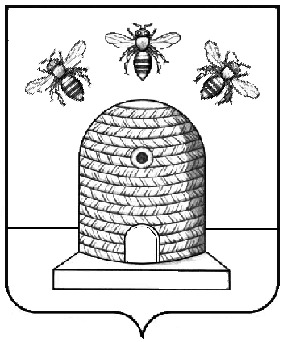 АДМИНИСТРАЦИЯ ГОРОДА ТАМБОВАТАМБОВСКОЙ ОБЛАСТИКОМИТЕТ ОБРАЗОВАНИЯПРИКАЗ13.01.2020				        г.Тамбов					№ 5Об итогах проведения муниципального этапа Всероссийских спортивных игр школьников «Президентские спортивные игры»                  по настольному теннисуВ соответствии с приказом комитета образования администрации города Тамбова Тамбовской области от 13.01.2020 №5 «О проведении муниципального этапа Всероссийских спортивных игр школьников  «Президентские  спортивные  игры по настольному теннису» и на основании итоговых протоколов ПРИКАЗЫВАЮ:1. Наградить дипломами комитета образования администрации города Тамбова Тамбовской области победителей и призеров муниципального этапа Всероссийских спортивных игр школьников «Президентские спортивные игры» по настольному теннису:1.1. 6 классы (юноши):1 местокоманду муниципального автономного общеобразовательного учреждения «Лицей №14 имени Заслуженного учителя Российской Федерации А.М.Кузьмина»;2 местокоманду муниципального автономного общеобразовательного учреждения «Средняя общеобразовательная школа №30»;3 местокоманду муниципального автономного общеобразовательного учреждения «Гимназия №12 имени Г.Р.Державина».1.2. 8 классы (юноши):1 местокоманду муниципального автономного общеобразовательного учреждения «Средняя общеобразовательная школа №22 с углубленным изучением отдельных предметов»;2 местокоманду муниципального автономного общеобразовательного учреждения «Лицей №14 имени Заслуженного учителя Российской Федерации А.М.Кузьмина»;3 местокоманду муниципального автономного общеобразовательного учреждения «Лицей №21».1.3. 10 классы (юноши):1 местокоманду муниципального автономного общеобразовательного учреждения «Лицей №21»;2 местокоманду муниципального автономного общеобразовательного учреждения «Средняя общеобразовательная школа №33»;3 местокоманду муниципального автономного общеобразовательного учреждения «Средняя общеобразовательная школа №5 имени Ю.А.Гагарина».1.4. 6 классы (девушки):1 местокоманду муниципального автономного общеобразовательного учреждения «Лицей №29»;2 местокоманду муниципального автономного общеобразовательного учреждения «Гимназия №12 имени Г.Р.Державина»;3 местокоманду муниципального автономного общеобразовательного учреждения «Лицей №14 имени Заслуженного учителя Российской Федерации А.М.Кузьмина».1.5. 8 классы (девушки):1 местокоманду муниципального автономного общеобразовательного учреждения «Средняя общеобразовательная школа №22 с углубленным изучением отдельных предметов»;2 местокоманду муниципального автономного общеобразовательного учреждения «Гимназия №12 имени Г.Р.Державина»;3 местокоманду муниципального автономного общеобразовательного учреждения средней общеобразовательной школы №1 – «Школа Сколково-Тамбов».1.6. 10 классы (девушки):1 местокоманду муниципального автономного общеобразовательного учреждения «Лицей №14 имени Заслуженного учителя Российской Федерации А.М.Кузьмина»;2 местокоманду муниципального автономного общеобразовательного учреждения средней общеобразовательной школы №1 – «Школа Сколково-Тамбов»;3 местокоманду муниципального автономного общеобразовательного учреждения «Средняя общеобразовательная школа №35».2. Контроль за исполнением настоящего приказа возложить                           на заместителя председателя комитета образования администрации города Тамбова Тамбовской области Л.А.Вановскую.Председателькомитета образования                                                                       Е.Д.Выжимов